Консультация для родителей на тему: «Семейные традиции – основа патриотического воспитания детей дошкольного возраста».Выполнил воспитатель: Матыцина Ю.М.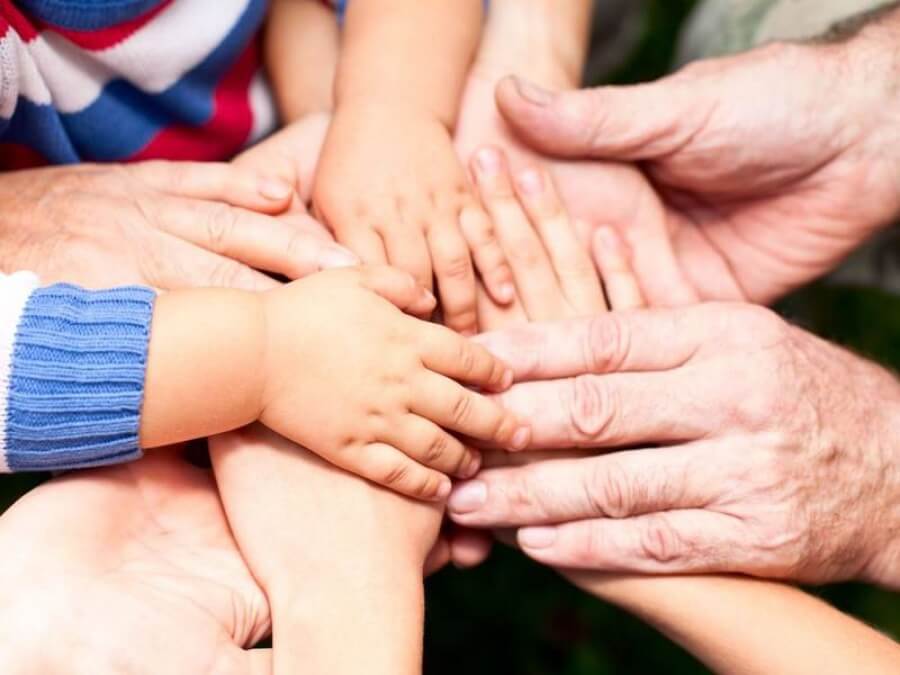 Одной из основных задач, стоящими перед дошкольными образовательными учреждениями является воспитание нравственно – патриотических чувств у детей. Главным условием, которой является тесная взаимосвязь с родителями, семьей, как ячейкой общества и хранительницей национальных традиций.Важной частью нравственного воспитания является приобщение ребенка к культуре своего народа. Поскольку у современных родителей все чаще наблюдается утеря нравственности и патриотичности, отсутствие ценностей, которые можно передать детям.В настоящее время большое влияние имеет западная культура – музыка, фильмы, книги, мультипликация, игрушки, - все это оказывает большое влияние на восприимчивую детскую психику. В то время как культура русского народа складывалась тысячелетиями и богата своими обычаями, традициями и обрядами, уникальным фольклором.Семья и семейные традиции – это основа воспитания детей. Именно в семье ребенок познает первый опыт взаимодействия с людьми, развивается духовно, нравственно, умственно и физически. В каждой семье есть определенные правила и привычки. Семейные традиции и обычаи помогают взаимодействовать с обществом, делают сплоченной семью, укрепляют родственные связи, улучшают взаимопонимание. В основу традиции всегда закладываются ценность семьи, определяющая норму поведения. Дети, воспитываемые в традициях доброго отношения, проявляют уважение, сострадание, доброжелательность не только к членам своей семьи, но и к другим людям, животным, героям из сказок.Роль семейных традиций в жизни детей:• Защита детей родителями, дает возможность оптимистично смотреть на жизнь и чувствовать себя в безопасности;• Дети гордятся своей семьёй;• Ребёнок ощущает стабильность, ведь традиции будут выполнены не потому, что так надо, а потому, что так хочется всем членам семьи;• Детские воспоминания, которые остаются и передаются в следующее поколение.Для чего нужны семейные традиции и обычаи?• Традиция порождает соблюдение обычаев и помогает рождаться тем понятиям, которые принято называть семейными ценностями;• Традиции развивают чувство постоянства, единства, учат дружбе, взаимопониманию, показывают, насколько сильны семейные узы;• Традиции доставляют удовольствие всем членам семьи.Вот пример самых распространенных традиций, какими они бывают и зачем они нужны.1. Традиция «Совместные приемы пищи»Традиция вместе принимать пищу учит нас общаться, слушать и слышать друг друга не на лету, а на протяжении минимум 20 минут. Стоит выбрать хотя бы один из приемов пищи, когда вся семья в сборе.Традиция совместно накрывать стол к ужину и убирать после него тоже отличная идея.2. Традиция «Совместное приготовление пищи. Семейное блюдо»Полезно вместе готовить не только известные блюда, но и что-то новое. Старый рецепт помогает ощутить связь поколений, живую память о тех, кто много лет также готовил это блюдо. Новый - объединить всех в радостном ожидании: получится ли задуманное, будет ли вкусно.3. Традиция «Совместный с детьми досуг»Эта традиция воспитывает в детях доверие и интерес к родителям. Совместный отдых способствует и тому, что ребёнок познаёт мир живой природы, учится относиться к нему бережно, кроме того это возможность беседовать, рассуждать о важном наедине или всем вместе.4. Традиция «Чтение вслух в кругу семьи»Формируется любовь к чтению и к хорошей литературе, в книгах поднимаются нравственные вопросы, которые можно обсудить.5. Традиция «Составление родословной, память о роде»Знание своих корней всегда имело большое значение. Составление родового дерева - то способ осознать преемственность поколений, понять своё место в мире, почувствовать ответственность перед прошлыми и будущими поколениями.6. Традиция «Совместные игры взрослых с детьми»Пусть это будут разнообразные игры (настольные, спортивные, интеллектуальные, карточные и т.п.), правилам которых вы обучите своих детей.А когда игр наберется уже достаточное количество, можно устраивать турниры по особо полюбившимся развлечениям.7. Традиция «Семейные праздники»Обязательные празднования дней рождений (особенно детских), Нового года, 8 марта и т.д. с непременной подготовкой, сюрпризом для виновника, любимыми вкусностями и желанными гостями.8. Традиция «Сказки на ночь»Сказки на ночь, которые по мере взросления детей может переродиться в рассказы интересных познавательных историй.9. Традиция «Походы», «Рыбалка»Никак нельзя пропускать летний поход с палатками, удочками, бадминтоном, котелком для каши, ароматным шашлычком и всем остальным, что так любимо всеми малышами и взрослыми.10. Традиция «Культурно-познавательные мероприятия»Посещать музеи, выставки, театры и хорошее кино.